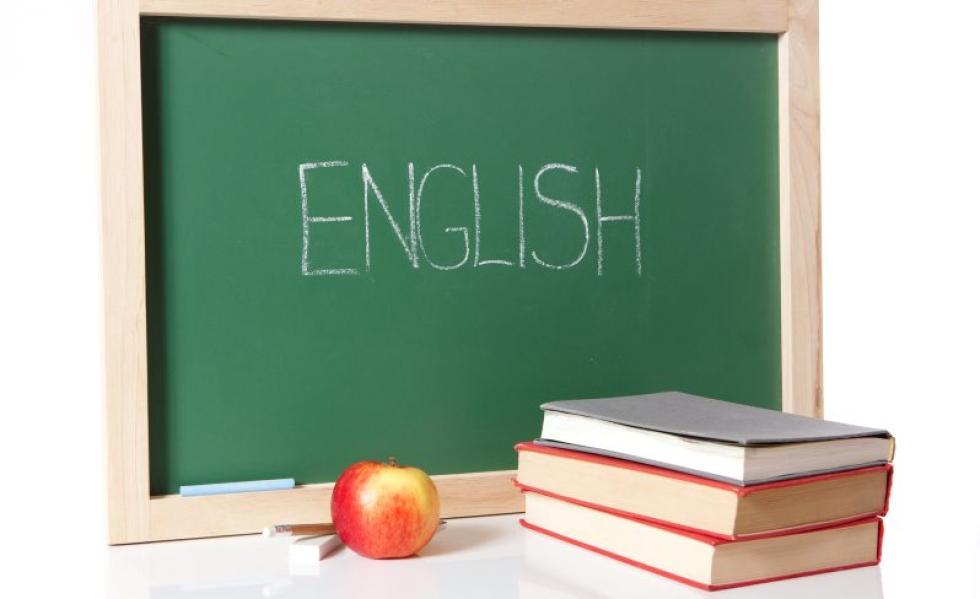                      ENGELSK til feriebrukPå kurset lærer du hvordan du på engelsk kan ha en samtale på hotellet, i butikken, på apoteket, hos legen, på restaurant og hvordan spørre om veien eller bestille drosje. Du lærer også grunnleggende regler for hvordan du skal uttale bokstavene i alfabetet.Kursholder:	   Eva OgneSted:	    Skipper Worse LedaalUndervisning:  8 tirsdager, oppstart 25.09.2018Tid:	    10 – 12Kursavgift:	    1.200,- + materiellPåmelding og informasjon:Telefon:      51 56 43 30 / 900 68 451E-post:     kursavdelingen@skipper-worse.no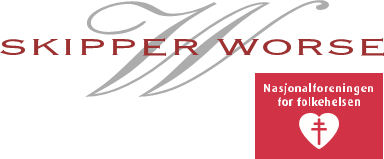 